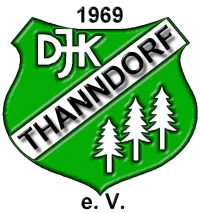 MITGLIEDSANTRAGUnterradlsbach 11  94439 Roßbach ·Telefon () 96 35 81 2  E-Mail vorstand@djk-thanndorf.deBEITRITTSERKLÄRUNGName	     		Vorname	     	Straße	     	PLZ, Ort	     	Geburtsdatum	     	   in        		Beruf	     	E-Mail	     	Telefon	     		Mobil	     	Hiermit beantrage ich die Aufnahme als Mitglied bei der DJK Thanndorf e.V. und erkenne deren Satzung an.Eintrittsdatum:       		Eigenhändige Unterschrift: 		     (bei Minderjährigen Unterschrift eines Erziehungsberechtigten)SEPA-Lastschriftmandat Gläubiger-Identifikationsnummer DE58DJK00000162467Mandatsreferenz       		(wird nachträglich vom Verein ausgefüllt)Ich ermächtige die DJK Thanndorf e. V., den jährlich fälligen Mitgliedsbeitrag von meinem Konto mittels Lastschrift einzuziehen. Zugleich weise ich mein Kreditinstitut an, die von der DJK Thanndorf e. V. von meinem Konto gezogenen Lastschriften einzulösen.Vor- und Zuname des Kontoinhabers (falls abweichend)       	Name des Geldinstituts        	IBAN:	DE  	    	    	    	    	  	BIC:	     	Ort, Datum	     		Unterschrift des Kontoinhabers    	Hinweis:	Ich kann innerhalb von acht Wochen, beginnend mit dem Belastungsdatum, die Erstattung des belasteten Betrages verlangen.  Es gelten dabei die mit meinem Kreditinstitut vereinbarten Bedingungen.© 08/2017 DJK Thanndorf